Muffins marbrés à l'abricot 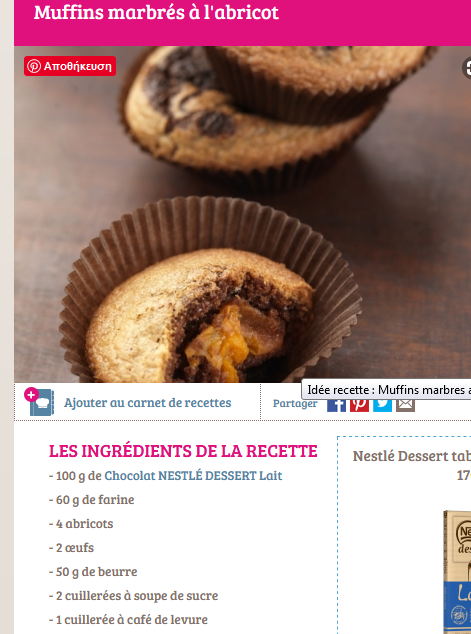 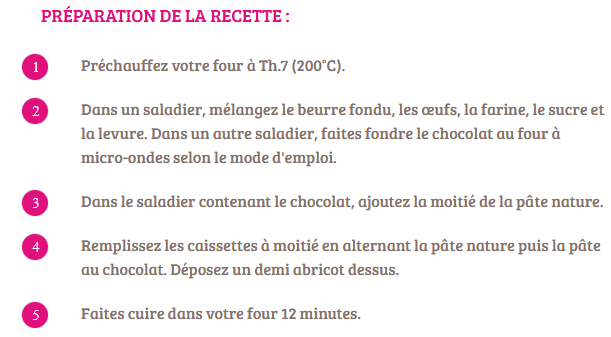 